Drugs Council								Date: dd/mm/yyyPharmaceutical Services1475 NicosiaCyprusLetter of Intent for a Repeat Mutual Recognition Procedure (rMRP):  Zero days rMRPWe, [Applicant name], intend to submit a zero days repeat-use procedure for [Name of the Product] with Cyprus as a/ the only (choose as appropriate) CMS. [Name of the Product] is authorized via MRP/DCP [choose as appropriate] with [Name of the Country] as RMS.Approved common SmPC attached:  We kindly ask the Drugs Council to confirm the receipt of this documentation and its agreement in following the Zero Days rMRP procedure for the above mentioned product.Signature of the applicant(Form Ph. S. 164)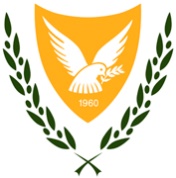 PHARMACEUTICAL SERVICESMINISTRY OF HEALTH1475 ΛΕΥΚΩΣΙΑName of the medicinal productProposed name of the medicinal product in in CyprusDosage FormStrengthActive IngredientMRP / DC procedure numberOther CMS in the zero Days procedure (if applicable) 